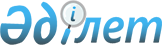 Об организации молодежной практики для выпускников высших учебных заведений, колледжей и профессиональных лицеев
					
			Утративший силу
			
			
		
					Постановление акимата города Шымкента Южно-Казахстанской области от 13 мая 2009 года N 700. Зарегистрировано Управлением юстиции города Шымкента Южно-Казахстанской области 21 мая 2009 года N 14-1-95. Утратило силу - постановлением Шымкентского городского акимата Южно-Казахстанской области от 5 марта 2011 года N 244      Сноска. Утратило силу - постановлением Шымкентского городского акимата Южно-Казахстанской области от 05.03.2011 N 244.

      На основании Закона Республики Казахстан от 23 января 2001 года "О занятости населения", Указа Президента Республики Казахстан от 12 марта 2009 года "О мерах по реализации Послания Главы государства народу Казахстана от 6 марта 2009 года "Через кризис к обновлению и развитию", постановления акимата Южно-Казахстанской области от 11 марта 2009 года N 79 "Об утверждении Плана мероприятий по реализации Послания Главы государства народу Казахстана от 6 марта 2009 года "Через кризис к обновлению и развитию" (Дорожной карты) в Южно-Казахстанской области", в целях расширения мер по содействию занятости населения, акимат города Шымкента ПОСТАНОВЛЯЕТ: 



      1. Организовать и провести молодежную практику на предприятиях и организациях города (далее - Работодатель) для выпускников высших учебных заведений, колледжей и профессиональных лицеев, незанятых по завершении обучения (далее – Выпускник). 



      2. Организация молодежной практики для Выпускников осуществляется при условии: 

      1) регистрации Выпускников, не обустроенных после завершения обучения, в качестве безработных в отделе занятости и социальных программ (далее – Уполномоченный орган); 

      2) отсутствие у Выпускника трудового стажа по полученной специальности, навыков в работе. 



      3. Уполномоченный орган: 

      1) осуществляет работу по сбору информации о Работодателях, имеющих перспективы дальнейшего развития, расширения производства и возможность предоставления Выпускнику рабочего места для прохождения молодежной практики; 

      2) проводит подбор среди безработных Выпускников для участия их в молодежной практике на основе заявок Работодателя о потребности в кадрах; 

      3) выдает направление для участия в молодежной практике безработному Выпускнику, состоящему на учете в качестве безработного в Уполномоченном органе; 

      4) заключает договор с Работодателем, изъявившим желание предоставить место для прохождения практики Выпускнику в рамках молодежной практики. 

      Договор предусматривает права и обязанности Работодателя и Уполномоченного органа, количество принимаемых на работу безработных Выпускников, перечень профессий (специальностей), по которым Работодатель предоставляет места для организации прохождения практики, создает необходимые условия для ее проведения. 

      Договор заключается на срок до шести месяцев. 



      4. Работодатель: 

      1) заключает трудовой договор в соответствии 

с Трудовым кодексом Республики Казахстан с Выпускником, направленным Уполномоченным органом на прохождение молодежной практики; 

      2) в рамках молодежной практики обеспечивает условия безопасной работы на каждом рабочем месте; 

      3) ведет акт и табель учета рабочего времени и ежемесячно к 25 числу предоставляет сведения о прохождении молодежной практики в Уполномоченный орган; 

      4) по своей инициативе имеет право принять Выпускника, направленного на молодежную практику; 

      5) по истечении трудового договора уведомляет Уполномоченный орган об истечении срока его действия, либо о принятии Выпускника, проходившего молодежную практику, на постоянную работу. 



      5. Уполномоченный орган имеет право расторгнуть договор с Работодателем в случаях, предусмотренных законодательством Республики Казахстан. 



      6. Финансирование мероприятий по проведению молодежной практики осуществляется за счет средств бюджета. 



      7. Размер среднемесячных отчислений из целевых текущих трансфертов для лиц, направляемых на социальные рабочие места и молодежную практику, определяется местным исполнительным органом, исходя из общей суммы трансфертов с учетом плановой численности трудоустраиваемых и продолжительности участия, включая обязательные пенсионные взносы и индивидуальный подоходный налог.

      Сноска. Пункт 7 в редакции постановления акимата города Шымкента от 15.07.2010 N 1113 (порядок введения в действие см. в пункте 3).



      8. Контроль за выполнением настоящего постановления возложить на заместителя акима города Куздеубаева Ж. М. 



      9. Настоящее постановление вводится в действие по истечении десяти календарных дней после его первого официального опубликования.              Аким города                                А. Жетписбаев 
					© 2012. РГП на ПХВ «Институт законодательства и правовой информации Республики Казахстан» Министерства юстиции Республики Казахстан
				